КОТЕЛ-УТИЛИЗАТОР К-10/0,9-80-440Назначение: 
Паровой котел-утилизатор с многократной принудительной циркуляцией предназначен для получения перегретого пара за счет тепла выхлопных газов газотурбинной установки (ГТУ) мощностью 4 МВт.Устройство:
В состав котла-утилизатора входят: водяной экономайзер, испаритель, пароперегреватель, барабан с внутрибарабанными устройствами, трубопроводы с арматурой, циркуляционные насосы, каркас.Поверхности нагрева выполнены в виде законченных блок-модулей, полностью собранных на заводе-изготовителе.Котел-утилизатор имеет испарительный контур с многократной принудительной
циркуляцией.Котел-утилизатор изготавливается газоплотным и рассчитан на работу под
наддувом.
Процессы работы котла-утилизатора автоматизированы.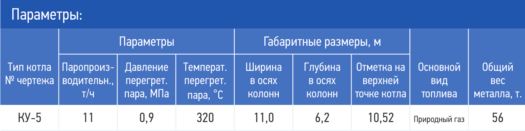 